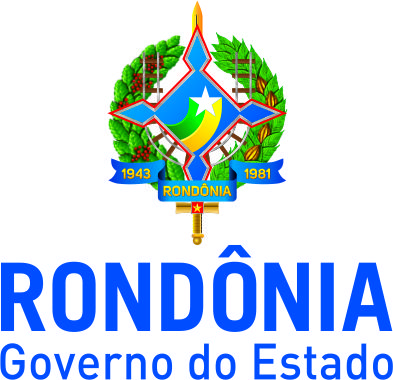 SECRETARIA DE ESTADO DO DESENVOLVIMENTO AMBIENTALCOORDENADORIA DE RECURSOS HÍDRICOS - COREHPalácio Rio Madeira-Edifício Rio Cautário – 2° andarPorto Velho-RO. CEP 76820-408 – Porto Velho-ROFone: (69) 98482-8512DECLARAÇÃO DO ESTADO GERAL DE CONSERVAÇÃO E SEGURANÇA DA BARRAGEMModelo SEDAM 2018 - Lei Federal 12.334/2010/Portaria 379/2017/SEDAMNOME DO EMPREENDEDOR  _______________________________________Barragem:  		_ Classificação da Barragem:	Categoria de Risco:  		Dano Potencial Associado:  	Data da Inspeção:  	/ 	/  		Inspeção n.º:  	/ 	Declaro  para  fins  de  acompanhamento  e  comprovação  junto  ao  SEDAM,  que realizei   Inspeção   de   Segurança   Regular   de   Barragem   na   estrutura   acima especificada, conforme Relatório de Inspeção de Segurança Regular de Barragem elaborado em  	/ 	/  	e atesto a Segurança da referida barragem em consonância com a Lei Federal n.º 12.334 de 20 de setembro de 2010 e sua regulamentação vigente.A mencionada  estrutura  encontra-se  (informar  de  forma  sucinta  a condição  de conservação da estrutura).Local e data.(Nome completo do Responsável pela Segurança da Barragem)Cargo:  	Registro CREA n°:  	(Nome completo do Representante Legal do Empreendedor)_ 	_ 	_ 	_assinatura do Resp. pela Segurança da Barragem	assinatura do Repres. Legal do Empreendedor